             КАРАР                                                                                    РЕШЕНИЕ«15 » февраль  2011 й.                    № 212                       «15» февраля .О продлении срока действия Соглашения о взаимодействии Комитета по управлению собственностью Министерства земельных и имущественных отношений Республики Башкортостан по Белебеевскому району и г. Белебею и  Администрации сельского поселения Тузлукушевский сельсовет Белебеевский район Республики Башкортостан по вопросам управления и распоряжения имуществомСовет сельского поселения Тузлукушевский  сельсовет муниципального района Белебеевский район Республики БашкортостанРЕШИЛ: продлить  срок действия Соглашения о взаимодействии Комитета по управлению собственностью Министерства земельных и имущественных отношении Республики Башкортостан по Белебеевскому району и городу Белебею и Администрации сельского поселения Тузлукушевский сельсовет муниципального района Белебеевский район Республики Башкортостан по вопросам управления и распоряжения имуществом до 31.12.2016 года.Зам. Председателя Советасельского поселенияТузлукушевский сельсовет:	                                         Д.Н.Фатхиев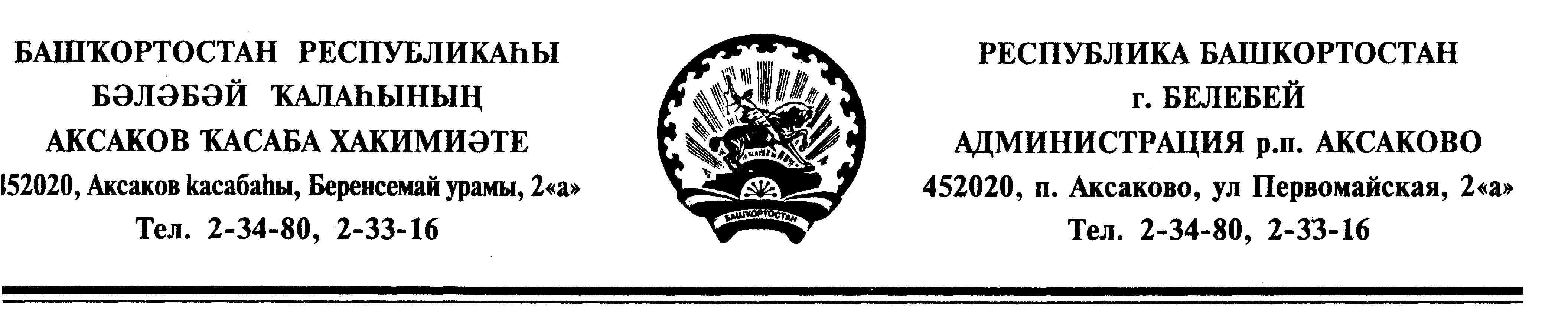 БАШKОРТОСТАН        РЕСПУБЛИКАhЫБӘЛӘБӘЙ  РАЙОНЫ МУНИЦИПАЛЬРАЙОНЫНЫҢ        ТУЗЛЫКЫУЫШ   АУЫЛ  СОВЕТЫ   АУЫЛ  БИЛӘМӘhЕ СОВЕТЫ452036 Тузлыкыуыш ауылы,Чапаев урамы, 1А й.СОВЕТ СЕЛЬСКОГО ПОСЕЛЕНИЯ ТУЗЛУКУШЕВСКИЙ СЕЛЬСОВЕТМУНИЦИПАЛЬНОГО РАЙОНАБЕЛЕБЕЕВСКИЙ РАЙОНРЕСПУБЛИКИ БАШКОРТОСТАН452036 с. Тузлукуш,ул. Чапаева, 1А.